土木工程投標價格指數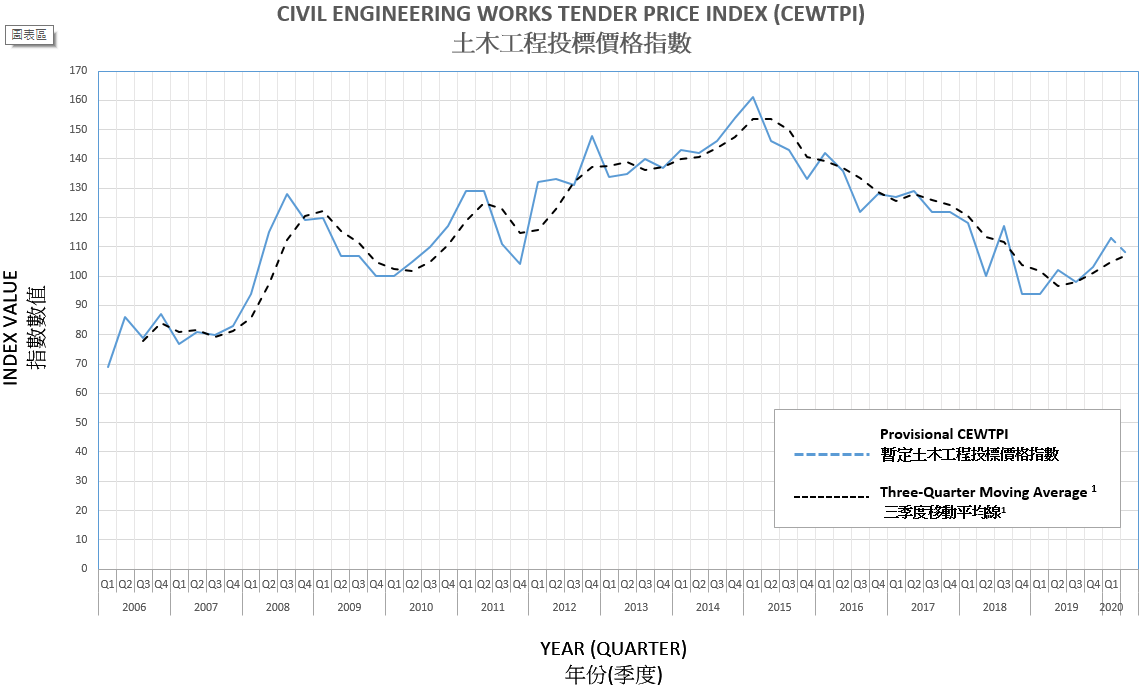 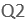 土木工程投標價格指數土木工程投標價格指數是每個季度編訂一次的指標，供政府各工務部門參考以進行工程成本估算。這指數是根據政府各工務部門的主要土木工程投標價格資料編訂，但不會反映土木工程項目中可能包括的建築﹑機電裝置﹑土地勘探﹑園林環境﹑其他附屬工程及定期合約工程。指數的計算方法，以追蹤一籃子特定工程項目的價格隨時間變化的百分比作為原則，並擴展以涵蓋香港土木工程的特性。以二零一零年第一季的數值為基數100；之前和之後的價格均以二零一零年第一季為基準，以指數形式表示。1「三季度移動平均線」顯示土木工程投標價格指數趨勢，其計算方法為：Note  : CEWTPI are subject to revision upon availability of latest tender pricing data.註釋  :  土木工程投標價格指數可能會在獲得新投標價格資料時進行修訂。Year
年份CEWTPI
土木工程投標價格指數CEWTPI
土木工程投標價格指數CEWTPI
土木工程投標價格指數CEWTPI
土木工程投標價格指數Year
年份Qtr 1
第一季Qtr 2
第二季Qtr 3
第三季Qtr 4
第四季2020113107(Provisional)
(暫定)--201994 102  98 (96)103 (101)2018            118100117942017127129 1221222016142136122128201516114614313320141431421461542013134135140  1372012132133131148201112912911110420101001051101172009120107107100200894115128119200777818083200669867987N.A.Not yet available暫時沒有數字(  )Denote figures before revision表示修訂前的數字